NOME:									DATA:	Exercício de números inteiros 7º anoVerifique se estes números são opostos:+15 e -15			c)  +9 e -9-14 e +14			d)  -4 e +2Qual é o número:simétrico de +10?oposto de 0?oposto de -6?simétrico de -15?      Leia este texto antes de resolver o exercício 12         O sinal de menos colocado antes de um número indica o seu oposto. Assim:- 11 é o oposto de 11;-(+9) é oposto de +9; portanto: –(+9) = -9;-(-6) é oposto de -6; portanto: -(-6) = +6 = 6;o oposto de zero é o próprio zero: - 0 = 0Descubra qual é o número:–(-1)–(-4)–(+8)–(+3)o oposto do oposto de 5Em cada item, compare os números e substitua pelo sinal < (menor) ou > (maior):+20 ... +30			 c)  +20 ... -30	-20  ... -30                                 d)  -20 ... +30Qual é o valor absoluto do número representado por A? E por B?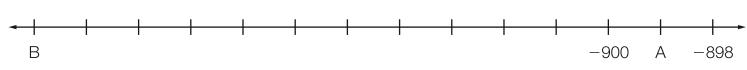 GABARITOQuestão 1Questão 2Questão 3Questão 4Questão 5SimSimSimNão-10061514-8-3<>><899911